Rysunek nr 6Biurka komputerowe z dostawką i stolikiem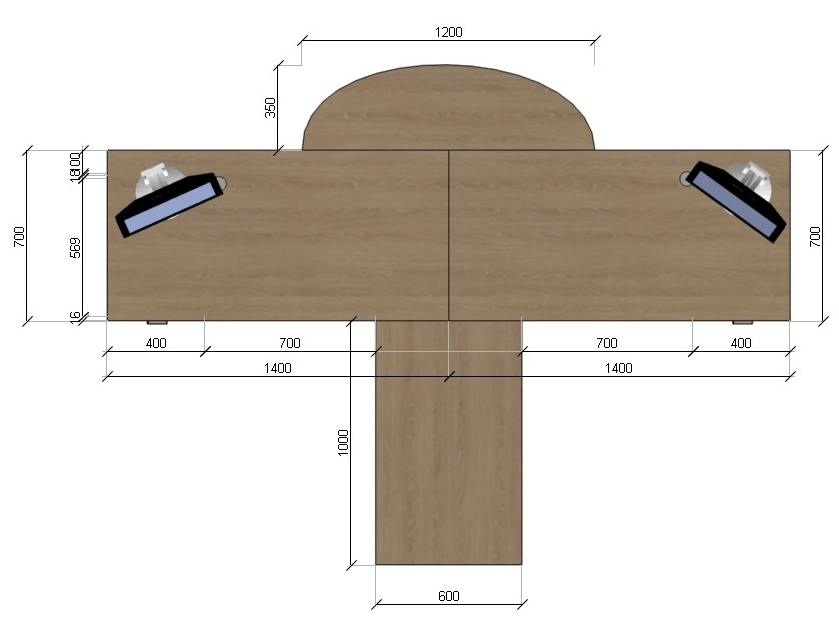 WIDOK Z GÓRY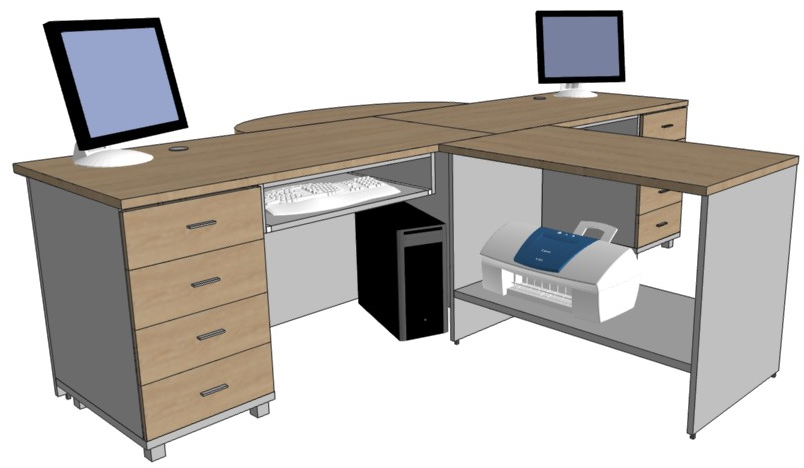 WIDOK Z PERPEKTYWY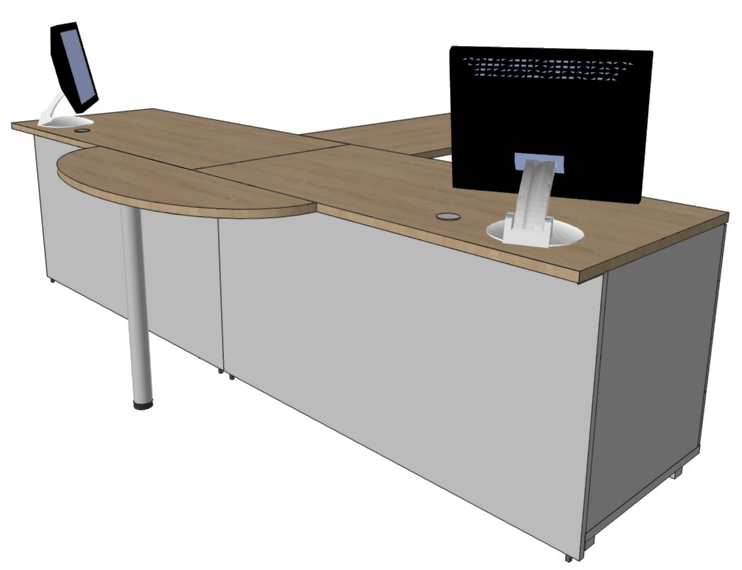 WIDOK Z PERPEKTYWY